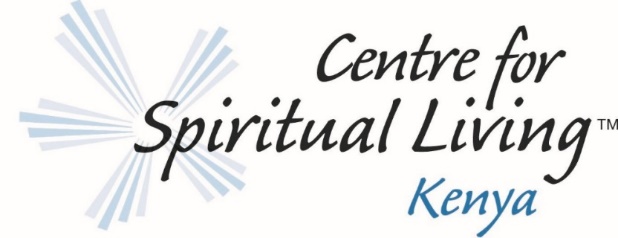 CSL Kenya 20/20 Vision Program RegistrationPLEASE READ ADDITIONAL INFORMATION at www.cslkenya.org before filling out the registration. In order to process your registration, we must receive the following:Personal Data FormDeposit (see below for specifics)Photography AuthorizationWaiverTotal costs for 15 days in Kenya only $2,650.00!! (US funds) or, choose which packages best suit your adventurous spirit, check all that apply:Discover Nairobi: arrive Jan 26 - Jan 30 (5 days) $700      Sign me up_______Conference/Retreat: Jan 31 - Feb 2 (3 days)        $650      The main event____Masai Mara Safari: Feb 3 - 5 (2 days)                    $650       A must do_____Cultural Exchange tour: Feb 6 - 10) (5 days)        $650      With JOY______YOUR TOTAL:                $_________A $500 deposit is necessary to reserve your space for the CSL Kenya 20/20 Vision Program. Payment Schedule:  A late fee of $100 will be assessed for payment received after this date.Payments can be made through:PayPal on our website of www.cslkenya.orgE transfers to revconnie@gmail.com  (CANADA ONLY)A cheque may be mailed to CSL Kenya, 15411 Deer Side Rd. SE, Calgary, AB T2J 5N1.PERSONAL DATA FORMEMERGENCY CONTACT INFORMATION Would you be interested in volunteering at the conference?  Yes             No Volunteering opportunities will be coordinated closer to the date of the conference. Payment Terms & ConditionsAll payments are subject to the conditions of our refund policy once the payment is received. Certain portions of the program fees are refundable depending on the date of the cancellation request. If you choose to withdraw for any reason prior to the program start date, CSL Kenya must be notified in writing. The refund will be calculated according to the date on which CSL Kenya receives this notification. Cancellation notice must be sent to revconnie@gmail.com. The refund policy is as follows: Cancellation notices received by August 31, 2019, 100% of total paid is refundable, Cancellation notices received by September 30, 2019, 75% of total paid is refundable, Cancellation notices received by October 31, 2019, 50% of total paid is refundable, Cancellation notices received by November 30, 2019, 25% of total paid is refundable, Cancellation notices received after December 1, 2019, total paid is non-refundableIf the balance has not been paid in full at the time of cancellation, the above percentages apply to monies paid as of the date of cancellation.Travel Documents and Arrangements:It is Participant’s sole responsibility to inquire about and obtain all necessary travel documents, such as passports and visas, with appropriate expiration date. Failure to obtain the necessary travel documents, which may hinder participation in the CSL Kenya 20/20 Vision Program does not constitute grounds for withdrawal with refund.The participant will be responsible for all travel arrangements to Nairobi, Kenya where they will be met by the CSL Kenya 20/20 Vision Program Staff. The participant understands and agrees that while the CSL Kenya Group may assist the participant in making travel arrangements by working with or referring the participant to various travel agencies and providers, neither the CSL Kenya Group nor any of its affiliates is a travel agency, and the CSL Kenya Group will not be responsible for any errors and omissions committed by such travel agencies or service providers.PHOTOGRAPHY AUTHORIZATION AND RELEASEI hereby grant permission to the CSL Kenya Group, and its officers, trustees, employees, agents, representatives, successors, licensees and assigns to photograph/video my image, likeness, or depiction and/or that of my minor children (if applicable).  I hereby grant permission to edit, crop, or retouch such photographs/video, and waive any right to inspect the final photographs/video.  I hereby consent to and permit photographs/video of me and/or those of my minor children to be used for any purpose, including educational and advertisement purposes, and in any medium, including print and electronic.  I understand that the photographs/video may be used with or without associating names thereto.  I further waive any claim for compensation of any kind for the use or publication of photographs/video of me and/or those of my minor children (if applicable).I hereby fully and forever discharge and release the CSL Kenya Group from any claim for damages of any kind (including, but not limited to, invasion of privacy; defamation; false light or misappropriation of name, likeness or image) arising out of the use or publication of photographs/video of me and/or those of my minor children (if applicable) by CSL Kenya, and covenant and agree not to sue or otherwise initiate legal proceedings against CSL Kenya for such use or publication on my own behalf or on behalf of my minor children.  All grants of permission and consent, and all covenants, agreements and understandings contained herein are irrevocable.I acknowledge and represent that I am over the age of 18, have read this entire document, that I understand its terms and provisions, and that I have signed it knowingly and voluntarily on behalf of myself and/or my minor children (if applicable).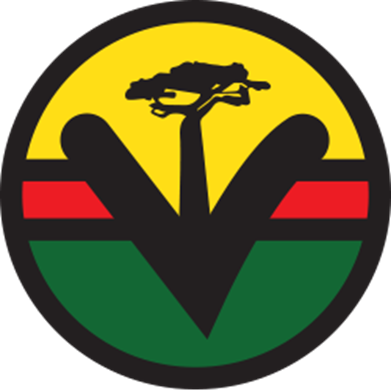 ACCIDENT/INJURY LIABILITY WAIVER AND INFORMED CONSENT FORMI, _______________________________, have agreed to participate in the 20/20 Vision Kenya Conference, an event presented by The Centre for Spiritual Living Kenya (hereafter CSL KENYA) on January 26, 2020 – February 10, 2020 in part or in full of any of the commissioned activities.  I hereby assume all of the risks of participating in this event.  I understand that CSL Kenya will not be held for any liability and it is my responsibility to have the appropriate medical and travel insurance for travelling to Kenya, Africa. I acknowledge that my enrollment and subsequent participation is purely voluntary.  In consideration of my participation in this program, I hereby release CSL KENYA and its agents from any claims, demands, and causes of action as a result of my voluntary participation both during the specified time of the conference and for any medical issues that arise from my stay in Kenya post conference. I acknowledge that it is my responsibility to have additional health care coverage for travel outside of my home province, state or country. I HEREBY AFFIRM THAT I HAVE READ  FULLY UNDERSTAND THE ABOVE STATEMENTS.On registrationDeposit of $500September 15th  1/4th of total cost   or $537.50 if participating in full experienceOctober 15th 1/4th of total cost  or $537.50 if participating in full experienceNovember 15th 1/4th of total cost  or $537.50 if participating in full experienceDecember 15th Final Balance Due or $537.50 if participating in full experienceFirst Name: First Name: Last Name: Last Name: Male     Female    Other (highlight one)Male     Female    Other (highlight one)Male     Female    Other (highlight one)Male     Female    Other (highlight one)Minister  Practitioner  Layperson (highlight one)Minister  Practitioner  Layperson (highlight one)Minister  Practitioner  Layperson (highlight one)Minister  Practitioner  Layperson (highlight one)Mailing address:Mailing address:Mailing address:City:Province/State:Province/State:Province/State:Postal/zip code:Postal/zip code:Postal/zip code:Primary Phone #:Primary Phone #:Primary Phone #:Mobile#:Email address:Email address:Email address:Name:Relationship:Relationship:Primary Phone #:Primary Phone #:Primary Phone #:Mobile#:Email Address:Email Address:Signature:Print Name:Date:Name of minor child:Name of minor child:Name of minor child:Signature:Print Name:Date:Name of minor child:Name of minor child:Name of minor child: